Številka: 011-39/2019Datum:   27. 3. 2019ZAPISNIK2. redne seje Statutarno – pravne komisije,ki je bila v sredo, 27. marca 2019, ob 17.30 uri v sejni sobi pritličja Občine Izola, Sončno nabrežje 8 v IzoliPRISOTNI ČLANI: Vlado Marič, Manca Vadnjal, Zvezdana Jarič, Rok Petravič, Matjaž Logar, Dušan Ambrož in Aleksej Skok.OSTALI PRISOTNI:Dragica Vrkič Kozlan, Finančnik;Barbara Brženda, zapisničarka.Sejo je vodil predsednik in je pri ugotavljanju sklepčnosti ugotovil, da je Statutarno-pravna komisija sklepčna, saj je bilo prisotnih 7 članov. Predsednik je prebral dnevni red in odprl razpravo. Glede na to, da ni bilo prijavljenih razpravljavcev, je predsednik zaključil razpravo in dal na glasovanje sledečiDNEVNI RED:Potrditev zapisnika 1. redne (konstitutivne) seje z dne 6. 3. 2019;Predlog Odloka Proračuna Občine Izola za leto 2019.Predlog dnevnega reda je bil soglasno sprejet. Od 7 prisotnih članov komisije se jih je 7 opredelilo, 7 jih je glasovalo za, nihče proti.Ad 1Potrditev zapisnika 1. redne (konstitutivne) seje z dne 6. 3. 2019Predsednik je odprl razpravo o zapisniku.Glede na to, da ni bilo prijavljenih razpravljavcev, je predsednik zaključil razpravo in dal na glasovanje zapisnik.Zapisnik je bil soglasno potrjen. Od 7 prisotnih članov komisije se jih je 7 opredelilo, 7 jih je glasovalo za, nihče proti.Ad 2Predlog Odloka Proračuna Občine Izola za leto 2019Dragica Vrkič Kozlan je podala obrazložitev.Predsednik je odprl razpravo.Glede na to, da ni bilo prijavljenih razpravljavcev, je predsednik zaključil razpravo in dal na glasovanje sledečeMNENJEStatutarno-pravna komisija predlaga Občinskemu svetu, da sprejme Predlog Odloka Proračuna Občine Izola za leto 2019.Mnenje je bilo soglasno sprejeto. Od 7 prisotnih članov komisije se jih je 7 opredelilo, 7 jih je glasovalo za, nihče proti.Glede na to, da je bil dnevni red izčrpan, je predsednik zaključil 2. redno sejo Statutarno – pravne komisije ob 17.45 uri. 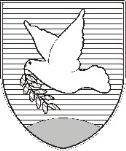 OBČINA IZOLA – COMUNE DI ISOLAOBČINSKI SVET – CONSIGLIO COMUNALEStatutarno-pravna komisijaCommissione giuridico - statutaria Sončno nabrežje 8 – Riva del Sole 86310 Izola – IsolaTel: 05 66 00 139E-mail: posta.oizola@izola.siWeb: http://www.izola.si/Zapisala:Barbara BRŽENDAPredsednik:Vlado MARIČ